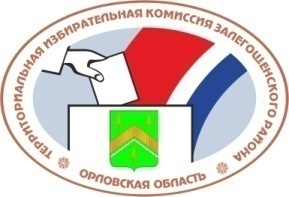                        ОРЛОВСКАЯ ОБЛАСТЬТЕРРИТОРИАЛЬНАЯ ИЗБИРАТЕЛЬНАЯ КОМИССИЯ                      ЗАЛЕГОЩЕНСКОГО РАЙОНА РЕШЕНИЕ                                                      п. ЗалегощьО проведении голосования с использованием дополнительных возможностей реализации избирательных прав граждан Российской Федерации при проведении дополнительных выборов депутата Нижнезалегощенского сельского Совета народных депутатов седьмого созыва по одномандатному избирательному округу №9, Прилепского сельского совета народных депутатов седьмого созыва по одномандатному избирательному округу № 7 назначенных на 11 сентября 2022 года.В соответствии с подпунктом «б» пункта 4 статьи 63.1 Федерального закона от 12 июня 2002 года № 67-ФЗ «Об основных гарантиях избирательных прав и права на участие в референдуме граждан Российской Федерации», Положением об особенностях голосования, установления итогов голосования в случае принятия решения о проведении голосования на выборах, референдумах в течение нескольких дней подряд, утвержденным постановлением Центральной избирательной комиссии Российской Федерации от 08 июня 2022 года № 86/718-8, постановлением Избирательной комиссии Орловской области от 24 мая 2022 года № 8/56-7 «О возложении исполнения полномочий по подготовке и проведению выборов в органы местного самоуправления, местного референдума на территории Орловской области» территориальная избирательная комиссия Залегощенского района РЕШИЛА:1.  Провести голосование групп избирателей, которые проживают (находятся) в населенных пунктах и иных местах, где отсутствуют помещения для голосования и транспортное сообщение с которыми затруднено, 9 и 10 сентября 2022 года на дополнительных выборах депутата Нижнезалегощенского сельского Совета народных депутатов седьмого созыва по одномандатному избирательному округу №9,  Прилепского сельского Совета народных депутатов седьмого созыва по одномандатному избирательному округу №7.2.  Направить настоящее решение в Избирательную комиссию Орловской области.3. Контроль за исполнением настоящего решения возложить на секретаря территориальной избирательной комиссии Залегощенского района Соколенко Ирину Евгеньевну.4.  Разместить настоящее решение на сайте территориальной избирательной комиссии Залегощенского района в информационно-телекоммуникационной сети «Интернет».Председатель                                                                 Назаркина О.В.Секретарь                                                                        Соколенко И.Е.Приложение к решению территориальной избирательной комиссии Залегощенского района от 05 августа 2022 г. № 15/79Перечень населенных пунктов для проведения голосования групп
избирателей, которые проживают (находятся) в населенных пунктах и
иных местах, где отсутствуют помещения для голосования и,
транспортное сообщение с которыми затруднено, на территории Залегощенского района05  августа  2022 г.№15/79№УИКНаименование населенного пункта (иного места)Адрес (описание места) проведения голосованияДата голосованияВремя голосования314п. Привокзальныйул. Колхозная, рядом с бывшим магазином ПО Залегощь9.09.202210.09.2022с 10.00 до12.00321д. Суворовоул. Мценская возле дома №19.09.202210.09.2022с 10.00 до12.00